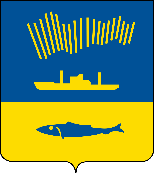 АДМИНИСТРАЦИЯ ГОРОДА МУРМАНСКАП О С Т А Н О В Л Е Н И Е                                                                                                                 №     В соответствии с постановлением Правительства Мурманской области          от            №             «О повышении заработной платы работникам государственных областных учреждений в 2019 году» п о с т а н о в л я ю: 1. Произвести с 01.10.2019 повышение заработной платы работникам муниципальных учреждений города Мурманска посредством увеличения размеров минимальных окладов на 4,0 %.           2. Органам, осуществляющим функции и полномочия учредителя муниципальных учреждений города Мурманска, внести изменения в примерные положения об оплате труда работников подведомственных муниципальных учреждений в течение месяца после вступления в силу настоящего постановления.3. Установить, что расходы, связанные с реализацией настоящего постановления, осуществляются за счет средств, предусмотренных в бюджете муниципального образования город Мурманск на 2019 год и на плановый период 2020 и 2021 годов на указанные цели, средств областного бюджета, а также за счет средств от иной приносящей доход деятельности. 4. Отделу информационно-технического обеспечения и защиты информации администрации города Мурманска (Кузьмин А.Н.) организовать размещение настоящего постановления на официальном сайте администрации города Мурманска в сети Интернет.5. Редакции газеты «Вечерний Мурманск» (Хабаров В.А.) опубликовать настоящее постановление.6. Настоящее постановление вступает в силу со дня официального опубликования и распространяется на правоотношения, возникшие с 01.10.2019.7. Контроль за выполнением настоящего постановления возложить на заместителей главы администрации города Мурманска, координирующих работу структурных подразделений. Временно исполняющий полномочия главы администрации городаМурманска                                                                                        А.Г. Лыженков 